Fort Nelson Petroleum Association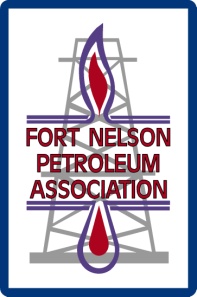 39th Annual Oilmen’s Golf TournamentAugust 14 – 17, 2019Poplar Hills Golf and Country ClubGOLF SEASON!  The 39th Annual Fort Nelson Petroleum Association Golf Tournament takes place at the Poplar Hills Golf and Country Club on August 14 – 17, 2019. This is your personal invitation to enter our tournament. The 38th Annual Oilmen’s Golf Tournament was a huge success, and we are confident that this year’s event will be as well. The ball drop and late night horse races are back. We are putting in extra effort this year to re-invigorate the event and need your help. We would like to grow from 56 golfers in 2018 to 72 golfers so please encourage your friends to participate. We would also like to bring the elimination draw back in some form so if you have any ideas please let us know. Sponsorship is a key factor to the success of this event and given the tough times in Fort Nelson please help us secure sponsors and make sure that you let them know how much their support is appreciated.THIS YEARS REGISTRATION FEE REMAINS AT $250.00! All participants from 2018 who enter and pay in full between June 1-30, 2019, will be guaranteed a spot in this year’s tournament. Also note that if you played last year and cannot make it this year, reserve your position by checking yes where asked on the registration form for future tournaments! Once 2018 participants are accounted for, entries will be accepted according to the specifics identified on the attached Tournament Entry Details. Payment must accompany your entry in order to be accepted; Visa, Mastercard, Cheque or Cash, purchase orders must have prior approval from FNPA administration.Again, to secure your chance to play, please return your completed registration form and payment no later than June 30, 2019 by mail, email, fax or drop off at Kledo Construction: Attention Vic Komori.Any entry that is cancelled by August 1, 2019 by 12:00 noon is subject to a full refund. After August 1st and before the final draw is made on August 12, 2019 the entry fee will be refunded, provided that your spot can be filled with another player.For additional forms and information on the 39th Annual Fort Nelson Oilmen’s Golf Tournament visit our website www.fortnelsonpetroleumassociation.comSincerely,Victor Komori						Stewart Sawin2019 Golf Tournament Chairman			2019 Golf Tournament Coordinatorvictor.komori@kledo.ca 				ssawin@northwestel.netP.S.  	To secure your spot in the tournament, you must email, mail, or fax the registration form (on reverse) and pay in full by June 30, 2019! Petroleum Association39th Annual Oilmen’s Golf TournamentRegistration Form Please reserve my position on the waiting list for next year’s event. I am UNABLE to play in the 2019 tournament.If my entry remains on the waiting list, I would be interested in being a Players Assistant (see the Tournament Entry Details for details).    Yes    	No Signature: ____________________________________________________PLEASE FORWARD A SPONSORSHIP PACKAGE:	Yes      No *If you are not a member of a local Petroleum Association, you must become an FNPA member to participate in this event for $125.00. Petroleum Association39th Annual Oilmen’s Golf Tournament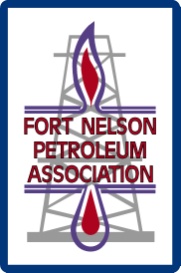 August 14 – 17, 2019Poplar Hills Golf and Country ClubTournament Entry DetailsEntry Eligibility Requirements:Employees, Officers or Directors engaged full time in the petroleum industry: exploration, drilling, development, production, refining, marketing, supportive services and supplies. These personnel must derive a minimum of 75% of their earnings from the petroleum industry and have been employed in the industry for three months immediately prior to the golf tournament.Out-of-town members and associate members of petroleum clubs are eligible.All local golfers must be members of the Fort Nelson Petroleum Association. To be eligible, all local “Regular” members of the Fort Nelson Petroleum Association must have attended one meeting or participated in one Fort Nelson Petroleum Association event since the 2018 Oilmen’s Golf Tournament.To be eligible, all local “Associate” members of the Fort Nelson Petroleum Association must have attended two meetings or participated in one Fort Nelson Petroleum Association event since the 2018 Oilmen’s Golf Tournament.All non-local participants must mark the name and contact number of their respective Petroleum Association, or register and pay in full as members of the  Petroleum Association.Entry Fee:$250 (incl. GST) payable by cash, cheque, Visa or Mastercard.Payment of entry fee in full must accompany registration form to validate entry.All entries cancelled by Monday, August 1, 2019 will be refunded in full.Entries cancelled after Monday, August 1, 2019 and before August 12, 2019 will be refunded in full if a replacement player is available.Entry Limit:Only the first 72 PAID entries (see Entry Priority category below) received by email, fax, mail, or in person or post-marked between June 1, 2019 and June 30, 2019 will be considered received on the entry date and are guaranteed acceptance.Entry Priority:2018 participants.2018 cancellations within terms of appropriate cancellation conditions.2018 waiting list as at the completion of the 2014 tournament.New entries.2018 accepted entries who did not attend and did not provide cancellation notice.Entry Includes:Guaranteed 54 holes of golf – Match Play/Best Ball Foursome.Tournament Commemorative Item (if sponsors are found) and Player Registration Package.Welcome Reception and Social, Steak BBQ, Tournament Banquet, three Breakfasts, Closing Reception and ball drop.Door prizes and daily Complimentary “Refreshment” Holes (if sponsors are found).Entry Instructions:Email completed entry form with credit card information to victor.komori@kledo.ca Fax completed entry form with credit card information to Vic Komori @ 250-774-2504	 Complete the attached entry form and mail it along with the $250 entry fee (incl. GST) to: Petroleum Association	Box 1141	V0C 1R0 Entries may be delivered to Vic Komori @ Kledo Construction Ltd.ENTRIES RECEIVED BY EMAIL, FAX, MAIL, IN PERSON OR POST-MARKED BETWEEN JUNE 1, 2019 AND JUNE 30, 2019 WILL BE CONSIDERED RECEIVED ON THE ENTRY DATE.Schedule of Events:Wednesday, August 14			Free 9-hole Round of Golf 			Evening Registration, Welcome Reception and Social			Late Night Horse Race	Thursday, August 15			Complimentary Breakfast		18 Holes Match Play Golf			Complimentary Steak BBQ       		Door Prizes			Late Night Horse Race	Friday, August 16			Complimentary Breakfast		18 Holes Match Play Golf			Complimentary Banquet 			Late Night Horse Race		Saturday, August 17			Complimentary Breakfast		18 Holes Match Play Golf (Finals)			18 Holes Best Ball Foursome		Ball Drop 			Closing Reception 			Prize Presentations			For electronic copies of this form visit our website www.fortnelsonpetroleumassociation.comName:Name:Name:Employer:Employer:Employer:I belong to the  I belong to the  I belong to the  Petroleum Association *Mailing Address:Mailing Address:Mailing Address:Mailing Address:Mailing Address:Mailing Address:   Address:   Address:  City:  City:Postal Code:Phone:Phone:Phone:Phone:Phone:Phone:  Cell:Home:  Fax:Work:Email:Handicap: (preferred) Home Course:    OR   ORAverage 18 Hole Score:   (If you are not a member of a club or do not have a handicap)  (If you are not a member of a club or do not have a handicap)  (If you are not a member of a club or do not have a handicap)  (If you are not a member of a club or do not have a handicap)  (If you are not a member of a club or do not have a handicap)Contact Name to validate Handicap or Average 18 Hole Score: Contact Name to validate Handicap or Average 18 Hole Score: Contact Name to validate Handicap or Average 18 Hole Score: Contact Name to validate Handicap or Average 18 Hole Score: Contact Name to validate Handicap or Average 18 Hole Score: Validation Contact Phone:	Validation Contact Phone:	Note: In order to maintain the integrity of our event and to ensure the spirit of friendly competition, we will be diligent in our review of submitted handicaps or Average 18 Hole Scores. Note: In order to maintain the integrity of our event and to ensure the spirit of friendly competition, we will be diligent in our review of submitted handicaps or Average 18 Hole Scores. Note: In order to maintain the integrity of our event and to ensure the spirit of friendly competition, we will be diligent in our review of submitted handicaps or Average 18 Hole Scores. Note: In order to maintain the integrity of our event and to ensure the spirit of friendly competition, we will be diligent in our review of submitted handicaps or Average 18 Hole Scores. Note: In order to maintain the integrity of our event and to ensure the spirit of friendly competition, we will be diligent in our review of submitted handicaps or Average 18 Hole Scores. Note: In order to maintain the integrity of our event and to ensure the spirit of friendly competition, we will be diligent in our review of submitted handicaps or Average 18 Hole Scores. Cost per entry: $250.00 (includes GST)Payment Method:  Cost per entry: $250.00 (includes GST)Payment Method:  Cost per entry: $250.00 (includes GST)Payment Method:  Cost per entry: $250.00 (includes GST)Payment Method:  Cost per entry: $250.00 (includes GST)Payment Method:  Cost per entry: $250.00 (includes GST)Payment Method:  Cheque                                          Cash  Cash  Visa          Mastercard        Credit Card #: Expiry Date:  Name on Credit Card: Name on Credit Card: CVS Code: